Dragi učenci, po vaših odzivih in rešenih nalogah v preverjanju sklepam, da vam gre vedno bolje, kar me veseli. S skupnimi močmi nam bo zagotovo uspelo. Drugo  preverjanje znanja je za vami. Zelo sem vesela vašega odziva pri reševanju preverjanja. Pri pregledu rešenih preverjanj,  sem opazila nekaj pogosto storjenih napak, na katere vas bom opozorila v nadaljevanju:IZPIS PODATKOV IN SKICA:V poslanih fotografijah je manjkalo veliko skic ali pa so bili dani podatki na skici neobkroženi. Upoštevajte navodila, ki smo jih zapisali pri spoznavanju načrtovanja trapeza (izpisani podatke, narisana skica in obkroženi dani podatke). Skica naj bo v obliki trapeza, ki ga načrtujete in ne v obliki poljubnega štirikotnika. Tako, lahko že iz skice ugotovite lastnosti, ki vam bodo olajšale načrtovanje (npr. iz pravilno narisane skice, lahko razberete, da sta kraka b in d enako dolga in to lastnost upoštevate pri načrtovanju).MERJENJE KOTOV: Pri zadnji nalogi je bilo iz fotografij razvidno, da je trapez načrtan pravilno, izmerjena velikost kota pa nepravilna. Namesto zunanje skale na geotrikotniku, ste prebrali notanjo skalo (npr. namesto 110°, ste prebralli 70°), zaradi tega pa prišli do nepravilne rešitve. Na to bodite zelo pozorni. Pri podobnih nalogah lahko sklepate tudi iz slike, da je načrtan kot večji od pravega kota (90°), torej izmerjeni kot nikakor ne more biti velik 70°. NATANČNOST PRI NAČRTOVANJU:Nekatere vzporednice, koti in stranice so bile načrtane nenatančne. Č se dolžina stranic ali velikost kota  razlikuje le za dva mm ali dve stopinju od pravilne rešitve, je rešitev žal napačna. Zato bodite res natančni pri načrtovanju.Za natančno načrtovanje želim, da uporabljate:šestilo, ki se med načrtovanjem ne premika  in ima ošiljeno konico,ošiljen svinčnik,geotrikotnik z nepoškodovanim robom in številkami. Naj vam bodo te napake v opomin, da jih pri utrjevanju in obravnavi nove snovi ne ponovite in s tem nalogo rešite pravilno, ter dobite motivacijo za nadaljno delo. Veliko vas je celoti pravilno rešilo anketo, zato vam čestitam in le tako naprej. Ostalim pa naj bo to motivacija za nadaljna preverjanja, ki sledijo. Bodite še naprej vztrajni in pogumni pri reševanju nalog, delu in učenju.Želim vam še naprej uspešno delo, ostanite zdravi in lepe praznike!Rešitve preverjanja1. Kaj je trapez?Trapez je štirikotnik, ki ima nasprotni stranici vzporedni.Trapez je štirikotnik, ki nima vzporednih stranic.Trapez je štirikotnik, ki ima vse prave kote.Trapez je štirikotnik, ki ima dve stranici vzporedni.2. Izberi trditev, ki velja za trapez.Diagonali se razpolavljata.Notranja kota ob istem kraku trapeza merita skupaj 180°.Pravokotno razdalja med nosilkama obeh osnovnic  imenujemo srednjica trapeza.Je osno someren lik.3. Izberi trditev, ki velja za enakokraki trapez.Ima dva para vzporednic.Kota ob osnovnicah sta enako velika.Diagonali sta  skladni.Je središčno someren lik.4. Za načrtovanje trapeza potrebujemo 3   podatke.4  podatke.5  podatkov.5. Za načrtovanje enakokrakega trapeza potrebujemo 3  podatke.4 podatke.5 podatkov.6. Načrtaj trapez s podatki a = 6 cm, b = 3 cm,  c = 2, 5 cm in β = 60°.  Stranica d  meri: 
*Pri načrtovanju se lahko zmotiš za največ 2 mm.3 cm3,4 cm2,5 cm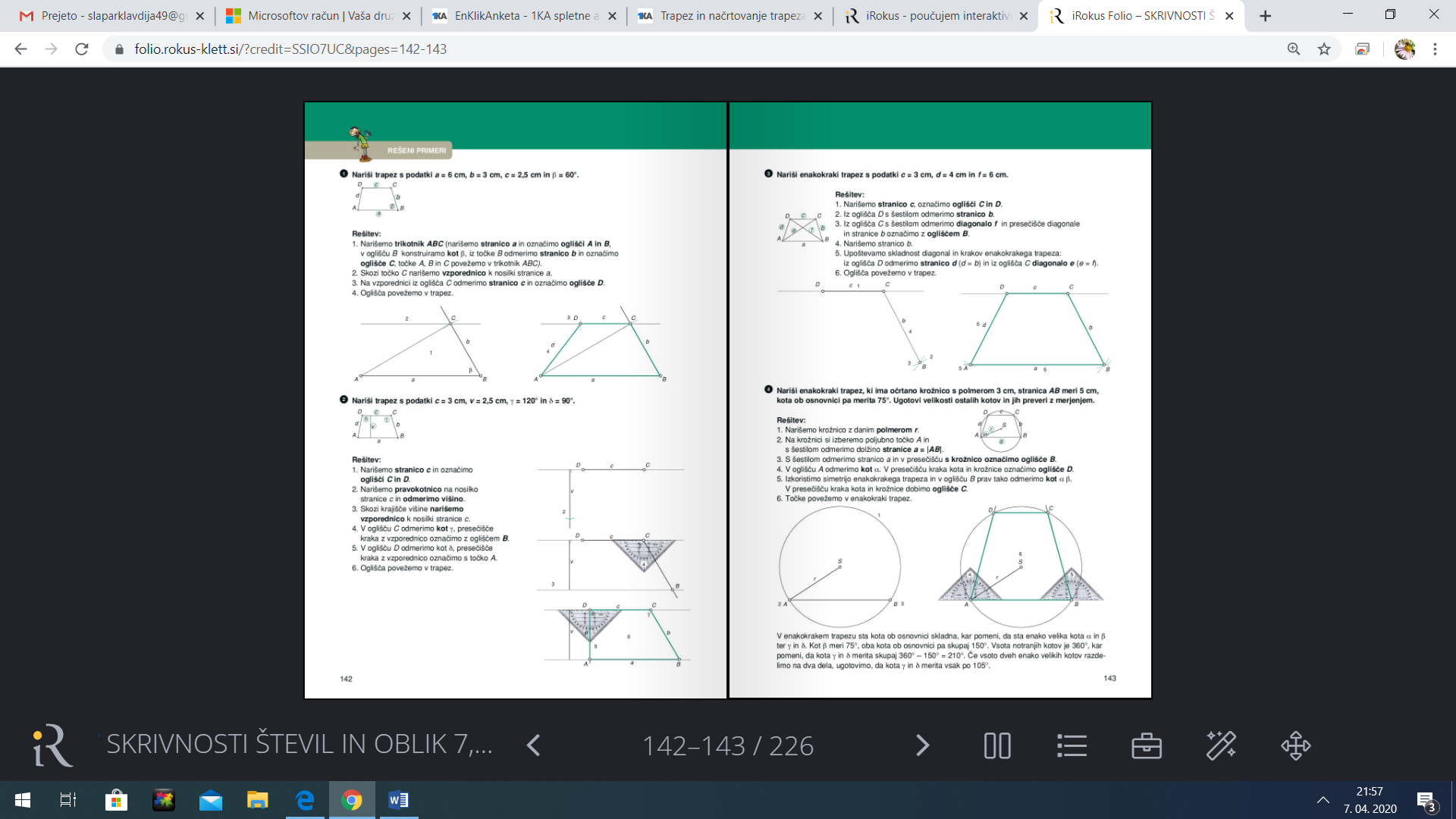 Skica:                                Načrtovanje: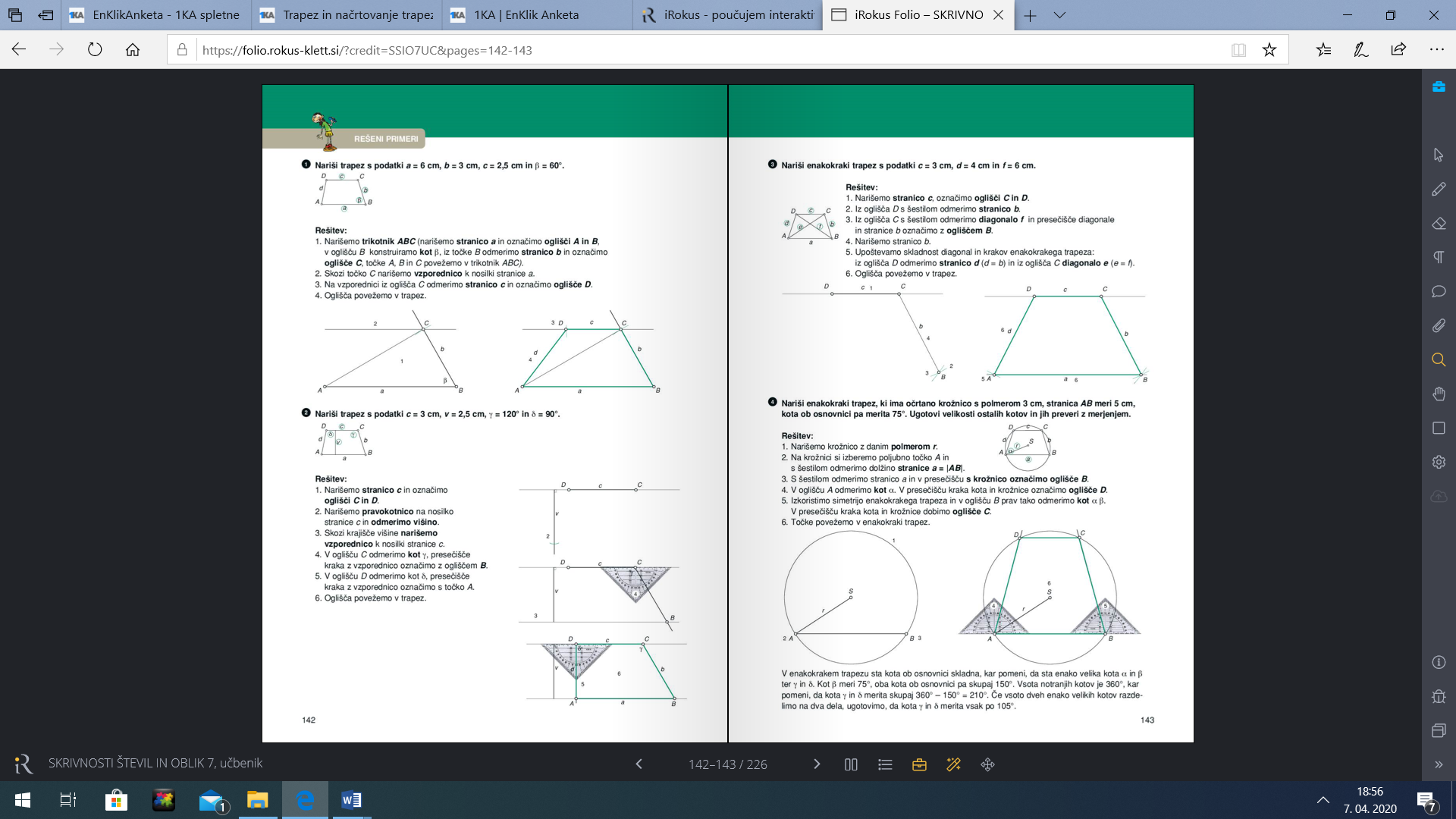 Potek načrtovanja: 1. Narišemoo trikotnik ABC (narišemo stranico a in označimo ogljišči A in B, v ogljišču B konstruiramo kot β, iz točke B odmerimo stranico b in označimo ogljišče C, točke A, B in C povežemo v trikotnik ABC.2. Skozi točko C narišemo vzporednico k nosilki stranice a.3. Na vzporednici iz ogljišča C odmerimo stranico c in označimo ogljišče D.4. Oglišča povežemo v trapez.7. Nariši enakokraki trapez s podatki c = 3 cm, d = 4 cm, f = 6 cm. Izmeri kot δ (delta) in zapiši njegovo velikost.Skica:                                                                                                 Načrtovanje:Pri enakkokrakem trapezu sta kraka b in d skladna (poglej lastnosti trapeza). Torej, če imamo podan krak d, ki je dolg 4 cm, je tudi krak b dolg 4 cm. Tudi diagonali sta skladni, torej dolžina diagonale e je enaka dolžini diagonale f. Na skici obkrožino vse štiri podatke ( kraka b in d, ter diagonali e in f).Potek načrtovanja:1. Narišemo stranico c, označimo oglišči C in D.2. Iz oglišča D s šestilom dmerimo stranico b.3. Iz oglišča C s šestilom odmerimo diagonalo f in presečišče diagonale in stranice b  označimo z ogliščem B.4. Narišemo stranico b.5. Upoštevamo skladnost diagonal in krkaov enakokrakega trapeza:Iz oglišča D odmerimo stranico d (d=b) in iz oglišča C diagonalo e (e = f).6. Oglišča povežemo v trapez.Odgovor: Velikost kota δ je 117°.